О внесении изменения в решение Собрания депутатов Шумерлинского муниципального округа от 08.02.2023 года № 21/2 «Об оценке расчетного объема расходов бюджета Шумерлинского муниципального округа на денежное содержание лиц, замещающих муниципальные должности и должности муниципальной службы в органах местного самоуправления Шумерлинского муниципального округа Чувашской Республики»Руководствуясь Бюджетным кодексом Российской Федерации, Законами Чувашской Республики от 16.11.2021 № 81 «О регулировании бюджетных правоотношений в Чувашской Республике», от 05.10.2007 № 62 «О муниципальной службе в Чувашской Республике», постановлением  Кабинета Министров Чувашской Республики от 28.12.2022 № 765 «Об оценке расчетного объема расходов на денежное содержание лиц, замещающих муниципальные должности, и лиц, замещающих  должности муниципальной службы» Собрание депутатов Шумерлинского муниципального округаЧувашской Республики решило:Внести в решение  Собрания депутатов Шумерлинского муниципального округа от 08.02.2023 № 21/2  «Об оценке расчетного объема расходов бюджета Шумерлинского муниципального округа на  денежное содержание лиц, замещающих муниципальные должности и должности муниципальной службы в органах местного самоуправления Шумерлинского муниципального округа Чувашской Республики», следующее изменение: приложение № 1 изложить в новой редакции согласно приложению к настоящему решению.Настоящее решение вступает в силу после его официального опубликования в периодическом печатном издании «Вестник Шумерлинского муниципального округа», подлежит размещению на официальном сайте Шумерлинского муниципального округа в информационно-телекоммуникационной сети «Интернет» и распространяется на правоотношения, возникшие с 3 января 2023 года.Глава Шумерлинского муниципального округаЧувашской Республики                                                                                           Л.Г. РафиновПриложение к решению Собрания депутатов Шумерлинского муниципального округа от  21.02.2023  № 22/4«Приложение №1  к решению Собрания депутатов Шумерлинского муниципального округа от  08.02.2023  № 21/2Размеры должностных окладов и ежемесячного денежного поощрения лиц, замещающих муниципальные должности и должности муниципальной службы в органах местного самоуправления Шумерлинского муниципального округа Чувашской Республики».  ЧĂВАШ РЕСПУБЛИКИ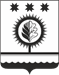 ЧУВАШСКАЯ РЕСПУБЛИКАÇĚМĚРЛЕ МУНИЦИПАЛЛĂОКРУГĔН ДЕПУТАТСЕН ПУХĂВĚЙЫШĂНУ21.02.2023 22/4 №Çемěрле хулиСОБРАНИЕ ДЕПУТАТОВШУМЕРЛИНСКОГО МУНИЦИПАЛЬНОГО ОКРУГАРЕШЕНИЕ21.02.2023  № 22/4город ШумерляПредседатель Собрания депутатов Шумерлинского муниципального округа Чувашской РеспубликиБ.Г. ЛеонтьевНаименование должностиДолжностной оклад (рублей в месяц)Размер ежемесячного денежного поощрения (должностных окладов)123Раздел 1. Исполнительно-распорядительные органы местного самоуправленияРаздел 1. Исполнительно-распорядительные органы местного самоуправленияРаздел 1. Исполнительно-распорядительные органы местного самоуправленияГлава муниципального округа 245380,7Первый заместитель главы администрации муниципального округа94203,2Заместитель главы администрации муниципального округа90223,0Управляющий делами администрации муниципального округа80932,9Начальник управления  администрации муниципального округа79612,8Начальник территориального отдела администрации муниципального округа (с численностью жителей населенных пунктов, обслуживаемых  отделом  менее 1000 человек).77192,6Начальник отдела администрации муниципального округа77192,9Советник главы администрации муниципального округа по работе с молодежью76972,1Заместитель начальника отдела администрации муниципального округа73602,5Заведующий сектором73602,4Пресс- секретарь главы администрации муниципального округа69372,1Главный специалист – эксперт65132Ведущий специалист – эксперт60301,9Специалист – эксперт55481,9Старший специалист  1 разряда55481,9